Presseinformation»Die Saubermacherin« von Sabine KunzMeßkirch, August 2020Gefährliches Doppelleben
Sabine Kunz gibt mit ihrem neuen, skurrilen Putzfrauen-Krimi ihr Debüt im Gmeiner-VerlagEine Geheimorganisation aus Reinigungskräften, skrupellose Verbrecher, manipulierte Lebensmittel, Erpressung und ein mysteriöser Unfall bilden die Zutaten für den neuen, etwas anderen Kriminalroman »Die Saubermacherin« der Wiener Autorin Sabine Kunz. In ihrem Debüt nimmt sie den unterschätzten Berufsstand der Reinigungskräfte unter die Lupe und bettet diesen in einen skurrilen Kriminalfall ein. Im Fokus der Ereignisse steht die scheinbar introvertierte Millie. Getarnt als Putzfrau spioniert sie jedoch die Wiener High Society aus und bekommt damit Zutritt zu den intimsten Bereichen. Sie ist einer erpresserischen Bande auf den Fersen. Doch der Fall gestaltet sich schwieriger als gedacht. Als dann noch ihre Kollegin einen mysteriösen Unfall erleidet, beginnt ein Wettlauf gegen die Zeit. Mit flotter Schreibe führt die Autorin durch einen wendungsreichen, humorvoll-abgedrehten Plot, der die gängigen Klischees auf die Spitze treibt. Dabei gelingt ihr eine unterhaltsame Mischung aus Thriller-Elementen und Komödie, in der auch eine Brise Romantik nicht fehlen darf.Zum BuchStaubsaugen, Klo schrubben und nebenbei die Welt retten – ein stinknormaler Tag in Millies Leben. Auf den ersten Blick putzt sich die balkanstämmige Wienerin durch die Haushalte der Oberschicht, doch hinter der Fassade ist Millie Agentin eines internationalen Spionagenetzwerks von Reinigungskräften. Ihr aktueller Auftrag führt sie auf die Spur einer globalen Verschwörung um manipulierte Lebensmittel. So weit Routine, aber warum hat ihre Chefin plötzlich Geheimnisse vor ihr? Und was hat ihr Traummann Max zu verbergen?Die AutorinSabine Kunz lebt südlich von Wien mit ihrem Mann, einer Katze und vier Hühnern. 2007 hat sie ein Kabarett-Duo mitbegründet, mit dem sie einige Jahre durch ganz Österreich getourt ist und sechs Programme verfasst hat. Außerdem ist sie Co-Autorin des Drehbuchs für den Film „Das kleine Vergnügen«, der 2017 in die Kinos kam und internationale Auszeichnungen erhielt. »Die Saubermacherin« ist ihr erstes Buch.Die SaubermacherinSabine Kunz247 SeitenEUR 14,00 [D] / EUR 14,40 [A]ISBN 978-3-8392-2707-7Erscheinungstermin: 12. August 2020Kontaktadresse: Gmeiner-Verlag GmbH Petra AsprionIm Ehnried 588605 MeßkirchTelefon: 07575/2095-153Fax: 07575/2095-29petra.asprion@gmeiner-verlag.dewww.gmeiner-verlag.deCover und Autorenfoto zum Download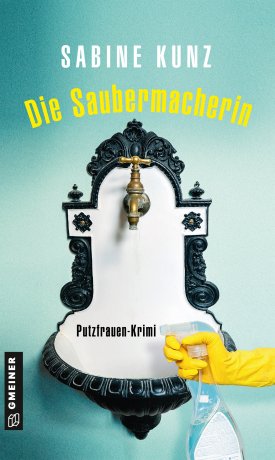 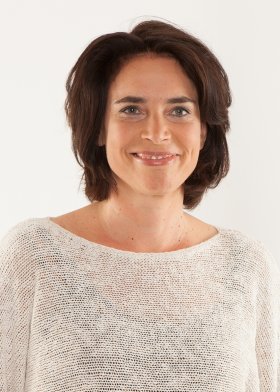 				© Marco ZimprichAnforderung von Rezensionsexemplaren:Sabine Kunz »Die Saubermacherin«, ISBN 978-3-8392-2707-7Absender:RedaktionAnsprechpartnerStraßeLand-PLZ OrtTelefon / TelefaxE-Mail